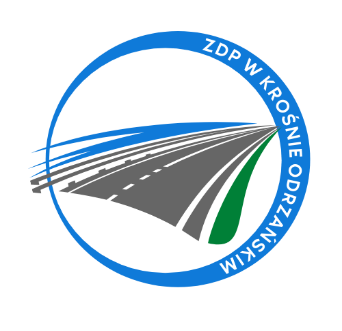 Krosno Odrzańskie, dnia  04.05.2023r.ZDPIII.273.6.4.2023INFORMACJA Z OTWARCIA OFERTZamawiający, Powiat Krośnieński - Zarząd Dróg Powiatowych w Krośnie Odrzańskim podaje informacje dotyczące firm i adresów Wykonawców, którzy złożyli oferty w terminie oraz ceny, zawarte w ofertach na zadanie pn.:„Wykonanie odnowy oraz nowego oznakowania poziomego na drogach i ulicach powiatowych na terenie Powiatu Krośnieńskiego”.Kwota brutto przeznaczona na sfinansowanie zamówienia wynosi: 65.000,00 zł (słownie: sześćdziesiąt pięć tysięcy złotych 00/100)Numer ofertyNazwa (firma) i adres wykonawcyCena brutto (zł)1BAT – MAL Bator Sebastianul. Włoszczowska 6428-366 Małogoszcz128.459,162NOCEK Adam Noceńul. Dworcowa 10, Sadowice55-080 Kąty Wrocławskie94.720,193Vobema Polska Sp. z o. o. ul. Polna 1064-920 Piła164.134,954N-KON Tomasz Szeklicki ul. Broniewskiego 4555-200 Oława105.919,885PASMAL Magdalena Sadowska Brzydowo 4014-100 Ostróda154.766,10